                      UNIDAD 1: EVOLUCIÓN Y BIODIVERSIDAD.     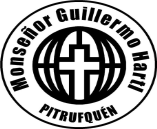 OBJETIVOS-  Analizar e interpretar evidencias que apoyan el hecho de que la evolución es la causa de la biodiversidad.- Comprender los postulados de la teoría de la evolución mediante selección natural.                              - Comprender que la actual clasificación de los seres vivos se basa en criterios evolutivos.                                  - Explicar el proceso de formación de fósiles y su valor como evidencias de la evolución.HABILIDADES.- Formular y fundamentar hipótesis comprobables, basadas en conocimiento científico.- Formular preguntas o problemas, a partir de conocimiento científico, que puedan ser resueltos mediante una investigación científica.ACTITUDES.- Mostrar curiosidad, creatividad e interés por conocer y comprender los fenómenos del entorno natural. - Valorar la importancia del conocimiento científico para el desarrollo de la sociedad. CURSOS: PRIMEROS MEDIOS ( A, B, C,D, E  y  F).NOMBRE  DEL ESTUDIANTE:CURSO:FECHA:SEMANA 6:04 al 08 DE MAYO DEL 2020TEMA  2TEORIAS QUE EXPLICAN LA EVOLUCIÓN.SUBTEMA: LA EVOLUCIÓN DESPUÉS DE DARWIN.SUBTEMA: LA EVOLUCIÓN DESPUÉS DE DARWIN.ACTIVIDADES PARA REALIZAR EN CASA USANDO  EL TEXTO DEL ESTUDIANTE. LEER INFORMACIÓN  E INDICACIONES, PRESENTES  EN TU TEXTO. RESPONDE  EN TU CUADERNO.     SÓLO RESPUESTAS.Para desarrollar las siguientes actividades , consulta en el TEXTO DEL ESTUDIANTE PÁGINAS, 41.43,44 Y 45.Actividad 1 a.-Nombre los Principios de la teoría de la evolución mediante selección natural. Explique brevemente  cada uno de ellos.________________________________________________________________________________________________________________________________________________________________________________________________________________________________________________________________________________________________________________________________________________________________________________________________________________________________________________________________________________________________________________________________________________________________________________________________________________________________________________________________1b.-La selección natural  es uno de esos principios.¿ Cuáles son las condiciones para que opere la selección natural? Explique brevemente cada uno de ellos.________________________________________________________________________________________________________________________________________________________________________________________________________________________________________________________________________________________________________________________________________________________________________________________________________________________________________________________________________________________________________________________________________________________________________________________________________________________________________________________________________________________________________________________________________________________________________________________________________________________________________________________________________________________________________________Actividad 1.b ¿Cuáles son las teorías que  surgen después de Darwin?________________________________________________________________________________________________________________________________________________________________Actividad 2. ¿Cuáles son las principales  fuentes de Variabilidad de los organismos?________________________________________________________________________________________________________________________________________________________________Actividad 3.-¿Cuáles  son las principales ideas  de la TEORÍA SINTETICA DE LA EVOLUCIÓN.________________________________________________________________________________________________________________________________________________________________________________________________________________________________________________________________________________________________________________________________________________________________________________________________________________Actividad 4.-¿Quiénes propusieron la TEORÍA DEL EQUILIBRIO PUNTUADO ? Explique sus fundamentos.________________________________________________________________________________________________________________________________________________________________________________________________________________________________________________________________________________________________________________________________________________________________________________________________________________________________________________________________________________________________________________________________________________________________________________________________________________________________________________________________________________________________________________________________________________Actividad 5. ( página 45 ,Texto del estudiante)     Analiza la siguiente información y luego responde las preguntas:          Los mamíferos comienzan a evolucionar a partir de reptiles terrestres hace alrededor de 210 millones de años. Hoy, algunas especies de ballenas, mamíferos marinos, presentan huesos que son homólogos a los que se encuentran en las extremidades posteriores de los mamíferos terrestres, aunque en ellas no poseen función. a. Explica por qué las ballenas tienen huesos homólogos a los de mamíferos terrestres, como los hipopótamos y las vacas.________________________________________________________________________________________________________________________________________________________________________________________________________________________________________________ b. Si se comparan los genes y proteínas de ballenas con los de reptiles y mamíferos terrestres actuales, predice con cuál de ellos debieran existir mayores similitudes. Fundamenta.________________________________________________________________________________________________________________________________________________________________________________________________________________________________________________Actividad 6.  Compara las siguientes afirmaciones y decide con cuál de ellas estás de acuerdo. Fundamenta.a. La evolución es la causa de la diversidad de los organismos vivientes y extintos. ________________________________________________________________________________________________________________________________________________________________________________________________________________________________________________________________________________________________________________________________b. La biodiversidad no ha variado desde su origen.________________________________________________________________________________________________________________________________________________________________________________________________________________________________________________________________________________________________________________________________         A) CONSULTAS: berta.castro1960@gmail.com                                                                PAZ  Y   BIEN.